Drawing Pie ChartsNameQuestions – Use the tables provided to calculate the size of each section of the pie chart then draw it on the circle provided:1)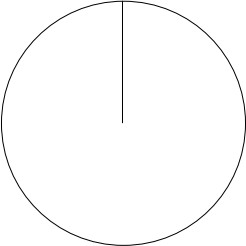 2)3)4)5)6)Drawing Pie Charts - ­ ‐ ANSWERS1)2)3)4)5)6)Favouritefootball teamNumber ofpeopleSize of angleForest10Derby8County3West Brom15TOTALSFavourite FoodNumber of peopleSize of angleSunday Dinner3Fast Food10Soup1Fish Fingers6TOTALSFavouriteLessonNumber ofpeopleSize of angleArt3Drama4PE15English4Maths4TOTALSFavouriteYouTuberNumber ofpeopleSize of anglePewDiePie15Zoella10Danisnotonfire5W2S10TOTALSFavourite ArtisteNumber of peopleSize of angleTaylor Swift11Sia10Black Veil Brides6The Killers18TOTALSDream travellingdestinationNumber ofpeopleSize of angleEurope17Asia20South America15Africa18Oceania20TOTALSFavouritefootball teamNumber ofpeopleSize of angleForest10100Derby880County330West Brom15150TOTALS36